 MEMBERS, PILOTS & STUDENT PILOTS BBQFriday 16th June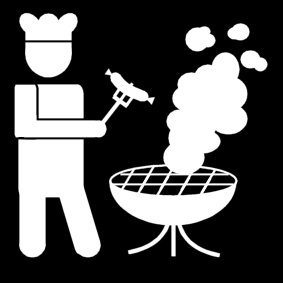 IN THE AVIATOR BAR @ 18:00Please advise operations staff if you are going to join us…..